Downtown Animal Clinic1234 A Street444-44-44You have an appointment: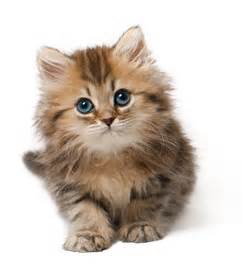 Pets Name: ________________________________________Date:_____________________________________________Time:_____________________________________________Downtown Animal Clinic1234 A Street444-44-44You have an appointment:Pets Name: ________________________________________Date:_____________________________________________Time:_____________________________________________Downtown Animal Clinic1234 A Street444-44-44You have an appointment:Pets Name: ________________________________________Date:_____________________________________________Time:_____________________________________________